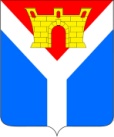 АДМИНИСТРАЦИЯ  УСТЬ-ЛАБИНСКОГО ГОРОДСКОГО ПОСЕЛЕНИЯ УСТЬ-ЛАБИНСКОГО  РАЙОНА П О С Т А Н О В Л Е Н И Еот 30.05.2023						                                          № 384город Усть-ЛабинскОб утверждении схемы размещения зарядных станций (терминалов) для электротранспорта, для размещения которых не требуется разрешение на строительство на территории Усть-Лабинского городского поселения Усть-Лабинского районаРуководствуясь подпунктом 6 пункта 1 статьи 39.33 Земельного кодекса Российской Федерации, Федеральным законом от 6 октября 2003 г. №131-ФЗ «Об общих принципах организации местного самоуправления в Российской Федерации», постановлением Правительства Российской Федерации                            от 3 декабря 2014 г. №1300 «Об утверждении перечня видов объектов, размещение которых может осуществляться на землях или земельных участках, находящихся в государственной или муниципальной собственности, без предоставления земельных участков и установления сервитутов», постановлением главы администрации (губернатора) Краснодарского края                  от 6 июля 2015 г. №627 «Об установлении Порядка и условий размещения объектов на землях или земельных участках, находящихся в государственной или муниципальной собственности, без предоставления земельных участков и установления сервитута, публичного сервитута на территории Краснодарского края»,  в соответствии с постановлением администрации Усть-Лабинского городского поселения Усть-Лабинского района от 11 января 2021 г. № 1                 «Об утверждении административного регламента по предоставлению муниципальной услуги «Заключение договора на размещение объектов на землях или земельных участках, находящихся в государственной или муниципальной собственности, без предоставления земельных участков и установления сервитутов, публичного сервитута» (с изменениями                              от 10 апреля 2023 г. №311) п о с т а н о в л я ю:1. Утвердить схему размещения зарядных станций (терминалов) для электротранспорта, для размещения которых не требуется разрешение на строительство на территории Усть-Лабинского городского поселения                   Усть-Лабинского района, согласно приложению.	2.  Отделу по общим и организационным вопросам администрации       Усть-Лабинского городского поселения Усть-Лабинского района       (Владимирова М.А.) опубликовать настоящее постановление в районной газете «Сельская новь» и разместить на официальном сайте                               администрации Усть-Лабинского городского поселения Усть-Лабинского                                     района в информационно-телекоммуникационной сети «Интернет».                                   	3. Контроль за выполнением настоящего постановления оставляю за собой.	4. Настоящее постановление вступает в силу после его официального опубликования.Исполняющий обязанности главы Усть-Лабинскогогородского поселенияУсть-Лабинского района                                                                      А.М. АбрамовПРИЛОЖЕНИЕУТВЕРЖДЕНАПостановлением администрации Усть-Лабинского городского поселенияУсть-Лабинского районаот 30.05.2023 № 384СХЕМАразмещения зарядных станций (терминалов) для электротранспорта, для размещения которых не требуется разрешение на строительство на территории Усть-Лабинского городского поселения Усть-Лабинского района.2023 г.ПЕРЕЧЕНЬсхем размещения зарядных станций (терминалов) для электротранспорта, размещение которых может осуществляться на землях или земельных участках, находящихся в муниципальной собственности, без предоставления земельных участков и установления сервитутов в границах Усть-Лабинского городского поселения Усть-Лабинский районРазмещение объектов электро-зарядной инфраструктуры в границах автомобильных дорог общего пользования местного значения осуществляется в соответствии с СП59.13330.2020 «Доступность зданий и сооружений для маломобильных групп населения», ГОСТ Р 52766-2007 «Дороги автомобильные общего пользования. Элементы обустройства. Общие требования», СП 42.13330.2016 «Градостроительство. Планировка и застройка городских и сельских поселений. Актуализированная редакция СНиП 2.07.01-89*» без заужения конструктивных элементов автомобильных дорог (тротуаров, автомобильных парковок) до параметров менее нормативных.Места для остановки и стоянки электромобилей обозначаются в соответствии с требованиями ГОСТ Р 52289-2019 «Технические средства организации дорожного движения. Правила применения дорожных знаков, разметки, светофоров, дорожных ограждений и направляющих устройств». Объекты электро-зарядной инфраструктуры обустраиваются в соответствии с требованиями ГОСТ Р МЭК 61851-1-2013 «Система токопроводящей зарядки автомобилей. Часть 1. Общие требования».Объект №1Земельный участок для размещения электро-зарядных станций (терминалов) для электротранспорта расположенный по адресу: Краснодарский край, г. Усть-Лабинск, ул. Агаркова, 73 (прилегающий к существующей автомобильной стоянке) в кадастровом квартале 23:35:0523014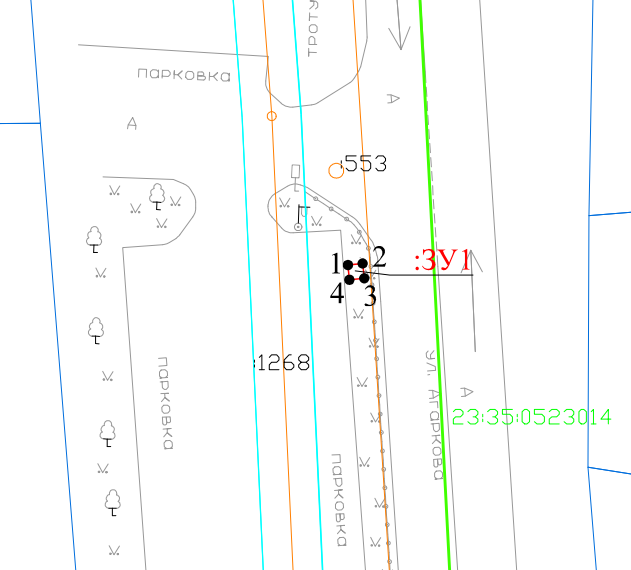 Масштаб 1:500 *      в связи с отсутствием треугольника видимости при выезде с парковочной зоны на ул. Агаркова будет установлен знак 2.5. «Движение без остановки запрещено» и нанесена горизонтальная дорожная разметка 1.12.Объект №2Земельный участок для размещения электро-зарядных станций (терминалов) для электротранспорта расположенный по адресу: Краснодарский край, г. Усть-Лабинск, ул. Южная, 4, (прилегающий к существующей автомобильной стоянке)в кадастровом квартале 23:35:0512003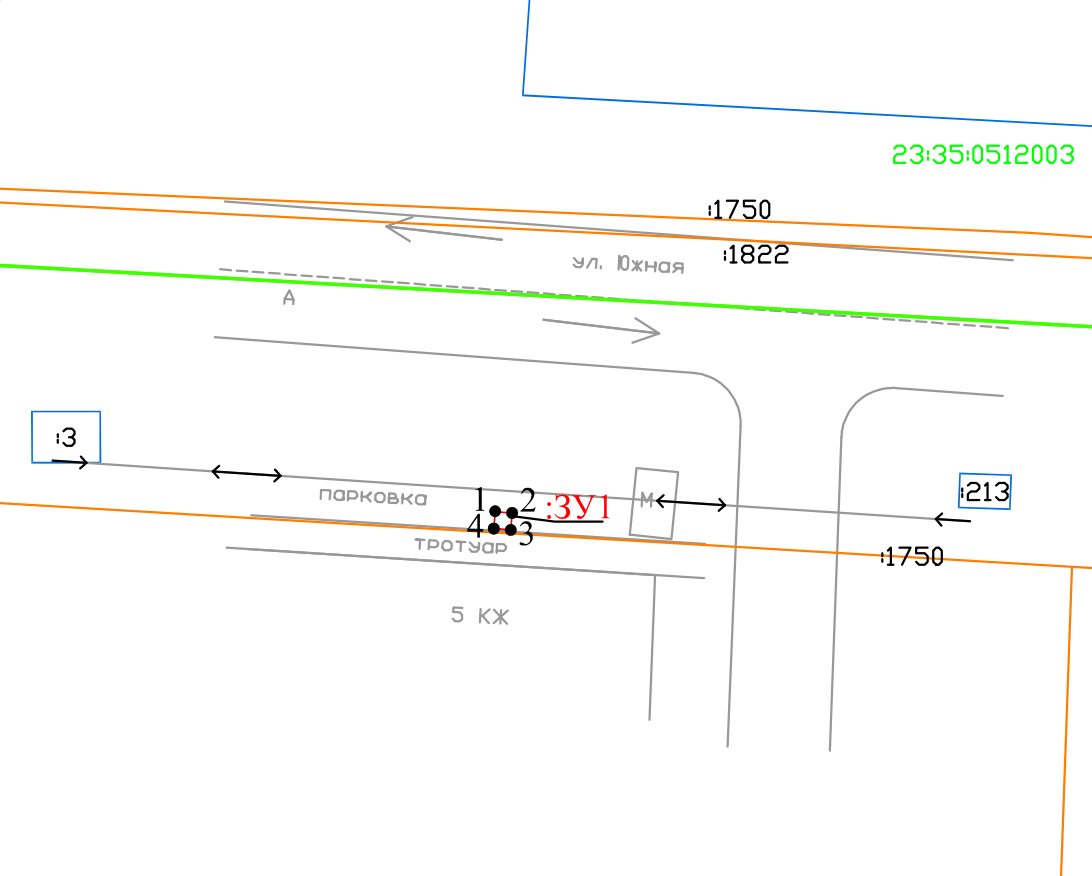 Масштаб 1:500 НомеробъектаАдресный ориентир-место размещения объекта или наименование (описание) территории, на которой предполагается размещение объекта, кадастровый квартал, номер земельного участка ( в случае его наличия)Вид объекта, предполагаемых к размещению на соответствующей территории, и их необходимое количествоГеографические координатыПлощадь территории, на которой планируется размещение объектаСобственник земельного участкаЗоны с особыми условиями использования и режимов хозяйственной деятельности12345671Краснодарский край, Усть-Лабинский район, г. Усть-Лабинск, ул. Агаркова, 73Пункт «быстрых» электро-зарядных станций для электротранспорта45.21411039.6933061,0 м. кв.Неразграниченная государственная собственностьограничения отсутствуют2Краснодарский край, Усть-Лабинский район, г. Усть-Лабинск, ул. Южная, 4Пункт «быстрых» электро-зарядных станций для электротранспорта45.21781239.6497341,0 м. кв.Неразграниченная государственная собственностьСанитарно-защитная зона цех №2 хлебозавода, р-н. Усть-Лабинский, г. Усть-Лабинск, ул. ЮжнаяВедомость координат характерных точек грани земельного участка для размещения ЭЗСВедомость координат характерных точек грани земельного участка для размещения ЭЗСВедомость координат характерных точек грани земельного участка для размещения ЭЗСВедомость координат характерных точек грани земельного участка для размещения ЭЗСВедомость координат характерных точек грани земельного участка для размещения ЭЗС№ точкиДлина линии(м)Длина линии(м)Координаты в МСК-23Координаты в МСК-23№ точкиДлина линии(м)Длина линии(м)X*у *№_тчкДлина_мДлина_мX_мY_м11,001,00498581.402198774.6821,001,00498581.502198775.6731,001,00498580.502198775.7841,001,00498580.402198774.78Площадь(кв.м)1периметр(м)4.00_______  граница зоны с особыми условиями использования территории_______  граница предполагаемых к использованию земель_______  граница земельного участка, согласно сведениям ЕГРН_______  граница объекта капитального строительства, согласно сведениям ЕГРН_______  граница кадастрового квартала23:35:0523014 кадастровый номер кадастрового квартала:616         кадастровый номер объекта недвижимости, согласно сведениям	   характерная точка границы предполагаемых к использованию земель  :ЗУ1        обозначение территории, предполагаемой к использованиюВедомость координат характерных точек грани земельного участка для размещения ЭЗСВедомость координат характерных точек грани земельного участка для размещения ЭЗСВедомость координат характерных точек грани земельного участка для размещения ЭЗСВедомость координат характерных точек грани земельного участка для размещения ЭЗСВедомость координат характерных точек грани земельного участка для размещения ЭЗС№ точкиДлина линии(м)Длина линии(м)Координаты в МСК-23Координаты в МСК-23№ точкиДлина линии(м)Длина линии(м)X*у *№_тчкДлина_мДлина_мX_мY_м11,001,00499050.332195355.1921,001,00499050.252195356.1931,001,00499049.262195356.1141,001,00499049.342195355.11Площадь(кв.м)1периметр(м)4.00___     граница зоны с особыми условиями использования территории____     граница предполагаемых к использованию земель____     граница земельного участка, согласно сведениям ЕГРН____    граница объекта капитального строительства, согласно сведениям ЕГРН____     граница кадастрового квартала23:35:0523014  кадастровый номер кадастрового квартала:616         кадастровый номер объекта недвижимости, согласно сведениям ЕГРН             характерная точка границы предполагаемых к использованию земель:ЗУ1       обозначение территории, предполагаемой к использованию